Диагностические работы    Итоги административных контрольных работ:                                       Русский язык                              Математика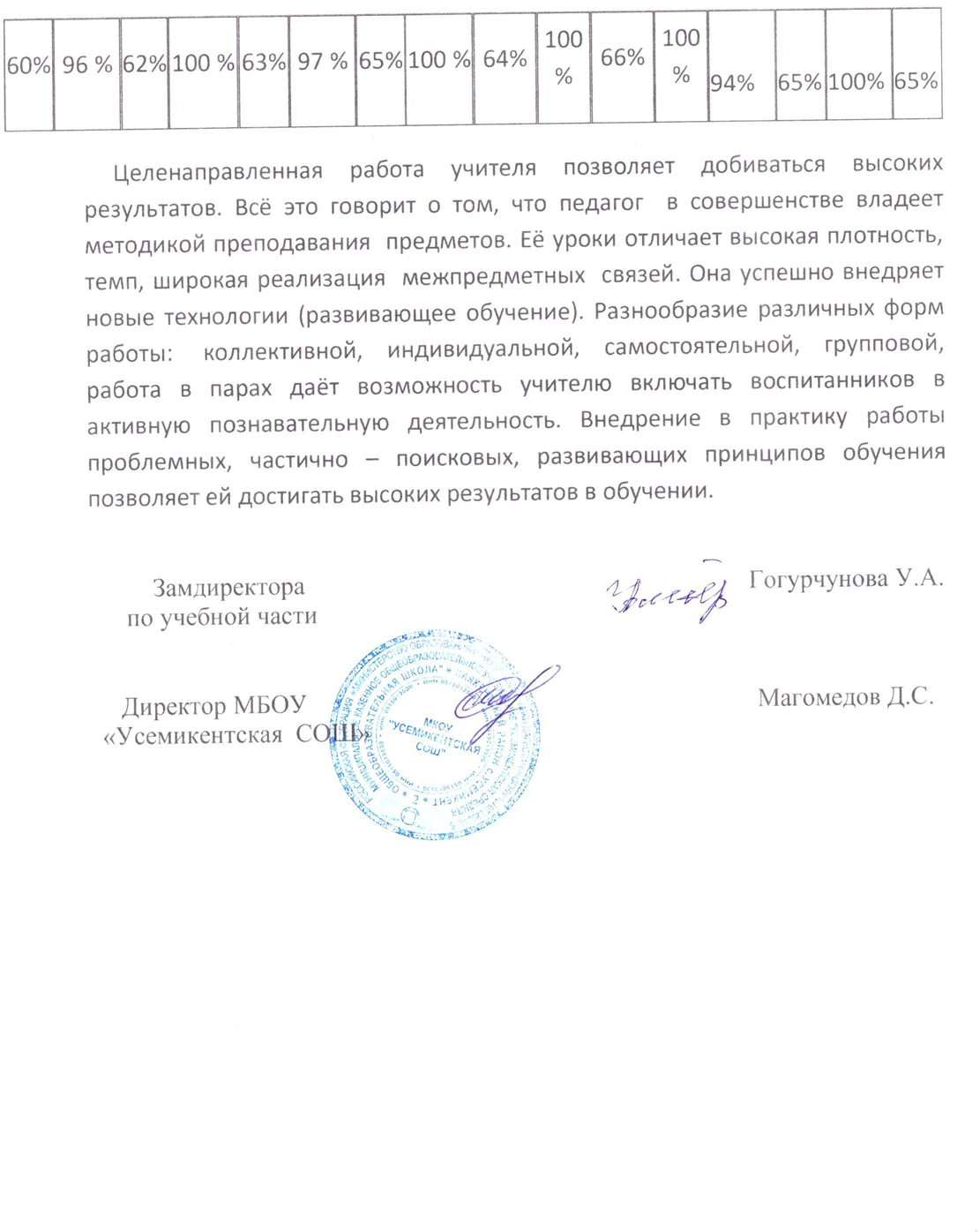 2019-20201класс2019-20201класс2019-20201класс2019-20201класс2020-20212 класс2020-20212 класс2020-20212 класс2020-20212 класс2021-20223 класс2021-20223 класс2021-20223 класс2021-20223 класс2022-20234 класс2022-20234 класс2022-20234 класс2022-20234 класс1 полугодие1 полугодие 2 полугодие 2 полугодие 1 полугодие 1 полугодие 2 полугодие 2 полугодие1 полугодие1 полугодие2 полугодие2 полугодие1 полугодие1 полугодие2полугодие2полугодиеКач.Обуч.Кач.Обуч.Кач.Обуч.Кач.Обуч.Обуч.Кач.Обуч.Кач.Обуч.Кач.Обуч.Кач.62%94 %63%100 %64%98%65%100%97 %67%100 %70%96%68%100%68%2019-20201класс2019-20201класс2019-20201класс2019-20201класс2020-20212 класс2020-20212 класс2020-20212 класс2020-20212 класс2021-20223 класс2021-20223 класс2021-20223 класс2021-20223 класс2022-20234 класс2022-20234 класс2022-20234 класс2022-20234 класс1 полугодие1 полугодие 2 полугодие 2 полугодие 1 полугодие 1 полугодие 2 полугодие 2 полугодие1 полугодие1 полугодие2 полугодие2 полугодие1 полугодие1 полугодие2полугодие2полугодиеКач.Обуч.Кач.Обуч.Кач.Обуч.Кач.Обуч.Обуч.Кач.Обуч.Кач.Обуч.Кач.Обуч.Кач.